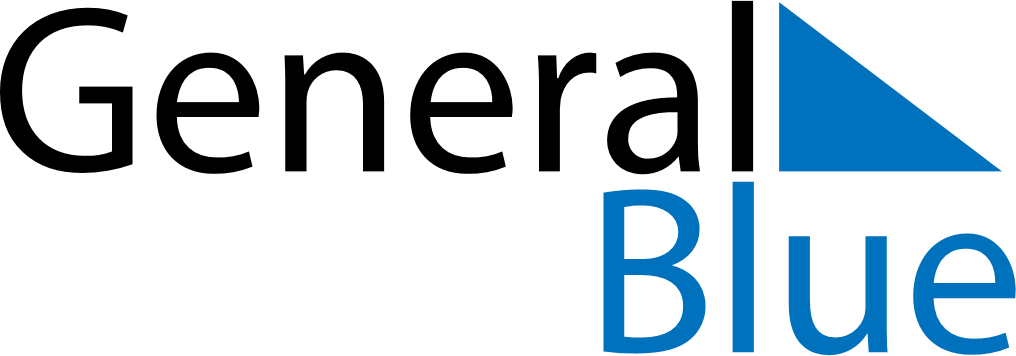 November 2029November 2029November 2029GermanyGermanySundayMondayTuesdayWednesdayThursdayFridaySaturday123All Saints’ DayAll Souls’ Day4567891011121314151617Saint Martin18192021222324Memorial DayDay of Prayer and Repentance252627282930Totensonntag